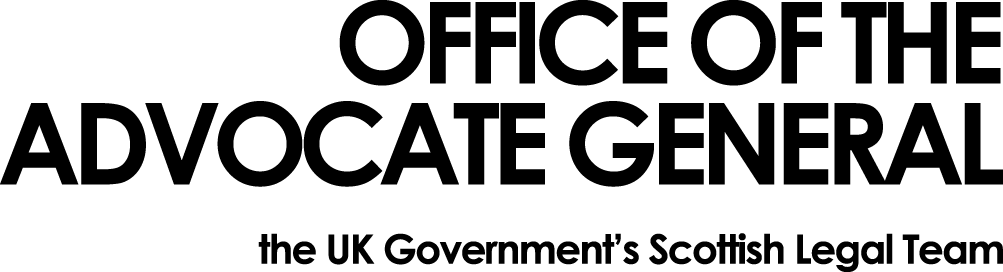 REDACTEDFreedom of Information Request Thank you for your email of 05 October 2015 requesting information under the Freedom of Information Act 2000 (FOIA).  You asked: If another organisation routinely manages procurement and contracts on behalf of your organisation, please could you provide me with its name: If your organisation routinely manages procurement and contracts on behalf of another organisation(s), please could you provide me with their names: 3.	If your organisation handles its own procurement and contracts, please could you provide me 	with a list of all of your current contracts for ICT servicesI am writing to tell you that the Scottish Government routinely manages a number of procurements and contracts on behalf of the Office of the Advocate General (OAG).   OAG does not routinely manage procurement and contracts on behalf of any other organisations.  In particular our ICT and telephony services are managed by the Scottish Government.  You can use the link below to go to their FOI site.http://www.scotland.gov.uk/About/Information/FOIYou may, if dissatisfied with the treatment of your request, ask the Office of the Advocate General to conduct an internal review of its decision.  The internal review will be conducted by someone other than the person who took the initial decision.  Requests for internal review should be addressed to the Information Officer, Office the Advocate General, Victoria Quay, Edinburgh, EH6 6QQ.If following the internal review you remain dissatisfied with the treatment of your request by OAG then you may take your complaint to the Information Commissioner, whose address is Wycliffe House, Water Lane, Wilmslow, Cheshire, SK9 5AF.  Details of the complaints procedure can be found here:http://www.ico.gov.uk/complaints/freedom_of_information.aspxYours sincerelyREDACTEDREDACTEDArea G-GOAGVictoria Quay EH6 6QQDate 19/10/15